T.C.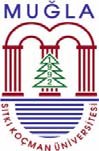 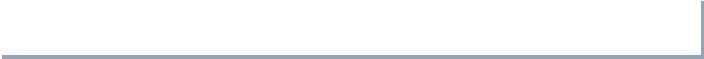 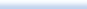 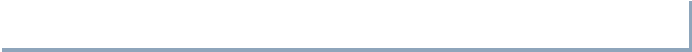 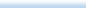 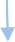 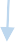 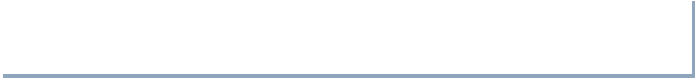 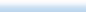 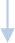 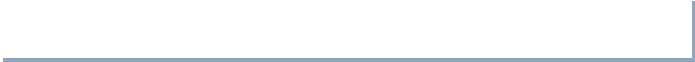 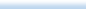 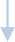 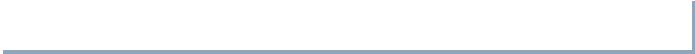 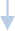 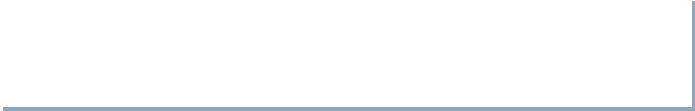 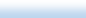 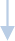 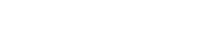 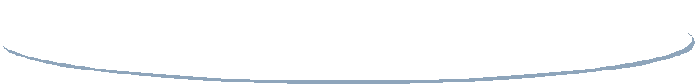 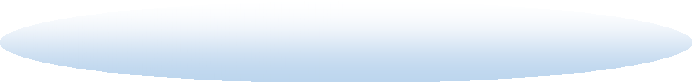 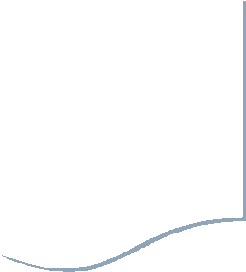 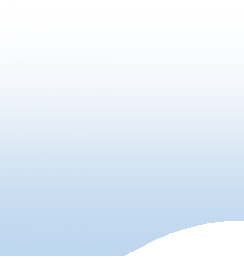 MUĞLA SITKI KOÇMAN ÜNİVERSİTESİ REKTÖRLÜĞÜ DATÇA KAZIM YILMAZ MESLEK YÜKSEKOKULU MÜDÜRLÜĞÜ MALİ İŞLER BİRİMİYOLLUK İŞ AKIŞIİŞ AKIŞI ADIMLARISORUMLUİLGİLİ DOKÜMANLAR- 657 Sayılı KanunGeçici görevlendirilenler görev dönüşü hazırlayacakları geçici görev yolluk bildirimi ve harcamaya esas belgeleriyle birlikte Tahakkuk Servisine başvurur.Tahakkuk personeli- Tahakkuk Teslim TutanağıGeçici Görev Yolluk Bildirimi ve ekli harcama belgeleri yürürlükteki mevzuata göre kontrol edilir.MYS sistemi üzerinden, yolluk alacak personel bilgileri güncellenir ve kontrol edilir MYS sistemi üzerinden ödeme emri belgesi oluşturulur. Onay için sistem üzerinden gerçekleştirme görevlisine gönderir.Gerçekleştirme GörevlisiGerçekleştirme görevlisi sistem üzerinden kontrol eder. Onaylar ve harcama yetkilisine onay için gönderir.Harcama Yetkilisi sistem üzerinden kontrol eder onaylar ve muhasebe birimine gönderir.Harcama YetkilisiHarcama Yetkilisi onayladıktan sonra sistem üzerinden ödeme raporlarını tahakkuk personeli tarafından 2’şer nüsha yazdırır. Ödeme Emri Belgesi ve eklerini gerçekleştirme görevlisi ve harcama yetkilisine imzalatır. Tahakkuk teslim tutanağı hazırlanır ekleri ile birlikte Strateji Geliştirme Daire Başkanlığı iç kontrol birimine teslim eder.Strateji Geliştirme Daire BaşkanlığıTüm işlemler sonucu evrakların birer sureti standart dosya düzenine göre dosyalanır.Maaş ve Tahakkuk PersoneliHazırlayanYürürlük OnayıKalite Sistem OnayıBetül SARIÇAMBelgin YENİCE Yüksekokul Sekreteri Doç. Dr. Akın Taşcıkaraoğlu Yüksekokul Müdürü